 Year 6 Design and Technology – Food Technology  Year 6 Design and Technology – Food Technology  Year 6 Design and Technology – Food Technology What should I already know?What am I going to learn in this unit?Vocabulary I need to knowI can explain what movement is and give examples of different movements.I can explain that a mechanical system has an input, process and an output. I can explain what a cam is.I can give examples of different cams and the movements they make.I can create a series of designs based on internet research.I can create a design specification based on my thinking.I can communicate my ideas using drawings from different angles.I can select a range of appropriate tools for cutting and joining wood and cardboard.I can use these tools safely.I can use feedback from others to help suggest improvements to my work.I know how to adapt a traditional recipe, understanding that the nutritional value of a recipe alters if you remove, substitute or add additional ingredients.I can suggest recipe alterations for a purpose.I can demonstrate how to work safely and hygienically when handling food.I can follow a recipe, including using the correct quantities of each ingredient.I can evaluate different foods, considering: taste, smell, texture and origin of the food group.I can give examples of how to stop cross contamination.I can explain what different types of dietary needs there are. 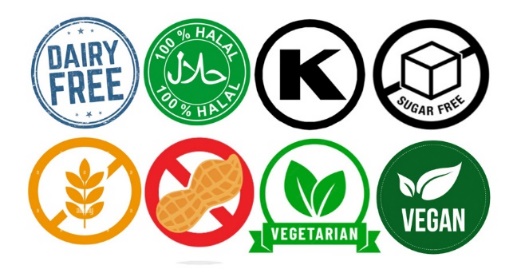 